РОССИЙСКАЯ ФЕДЕРАЦИЯБЕЛГОРОДСКАЯ ОБЛАСТЬ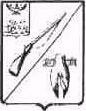 ОБЩЕСТВЕННАЯ ПАЛАТАСТАРООСКОЛЬСКОГО ГОРОДСКОГО ОКРУГАII СОЗЫВАПятое пленарное заседаниеРЕШЕНИЕ23 декабря 2015 г.						г. Старый Оскол №43О состоянии работы с ветеранами войны и труда, пенсионерами в городской ветеранской организации и других объединениях Старооскольского городского округа, и мерах по её улучшениюЗаслушав и обсудив информацию председателя организации ветеранов Старооскольского городского округа, члена Общественной палаты Полковницына В.С., начальника управления социальной защиты населения администрации Старооскольского городского округа Востоковой С.Н. «О состоянии работы с ветеранами войны и труда, пенсионерами в городской ветеранской организации и других объединениях Старооскольского городского округа, и мерах по её улучшению», Общественная палата РЕШИЛА:1. Принять к сведению информацию председателя организации ветеранов Старооскольского городского округа, члена Общественной палаты Полковницына В.С., начальника управления социальной защиты населения администрации Старооскольского городского округа Востоковой С.Н.2. Поддержать обращение Старооскольского городского совета ветеранов войны и труда к руководителям предприятий округа о создании первичных ветеранских организаций.3. Рекомендовать совету ветеранов войны и труда, обеспечить взаимодействие с общественными организациями, по работе с пенсионерами, в Старооскольском городском округе.4. Рекомендовать администрации Старооскольского городского округа разработать критерии по оценке работы ветеранских организаций.5. Контроль за исполнением данного решения возложить на председателя комиссии по социальной политике, духовно-нравственному и патриотическому воспитанию, делам ветеранов и инвалидов Шкурихина С.А.Председатель Общественной палаты Старооскольского городского округа				  В.М.РассоловСекретарь Общественной палаты Старооскольского городского округа				  В.Н.Колотилкин